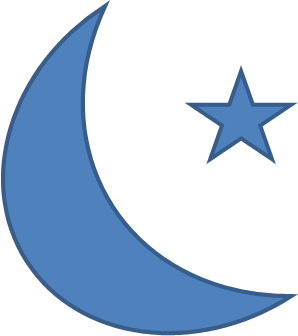 স্বরচিত ছড়াচাঁদে অভিযানদুলাল হালদারওই চাঁদ দেখা যায়, দূর আকাশেমনের আনন্দেতে খুকু তাই দেখে হাসে।খুকু ভাবে একবার যদি চাঁদে যেতাম,অজানা আনেক কিছু ঘুরে দেখতাম।চাঁদের দেশে মানুষ রকেট নিয়ে যায়,দূর থেকে খুকু তাই বিস্বয়ে তাকায়।চাঁদের সাথে খুকুর কবে হবে দোস্ত?খুকু আর দাদু তাই সবসময় ব্যস্ত।চাঁদকে নিয়ে খুকুর কত আছে বায়না,তবু যেন চাঁদটি কাছে আসতে চায়না।ছড়াকার -দুলাল হালদার সহকারি শিক্ষককুমনা সরকারি প্রাথমিক বিদ্যালয়ছাতক,সুনামগঞ্জ।Email:dhalder785@gmail.com 